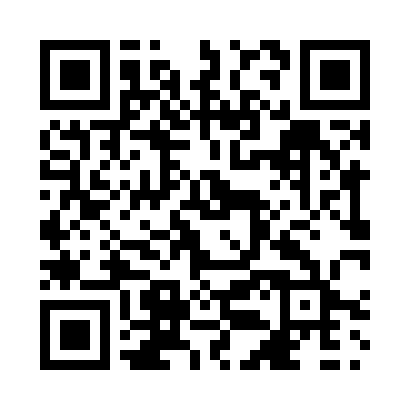 Prayer times for Clearland, Nova Scotia, CanadaWed 1 May 2024 - Fri 31 May 2024High Latitude Method: Angle Based RulePrayer Calculation Method: Islamic Society of North AmericaAsar Calculation Method: HanafiPrayer times provided by https://www.salahtimes.comDateDayFajrSunriseDhuhrAsrMaghribIsha1Wed4:346:071:156:158:239:562Thu4:326:061:156:158:249:583Fri4:306:051:146:168:259:594Sat4:296:031:146:178:2610:015Sun4:276:021:146:178:2710:036Mon4:256:001:146:188:2910:057Tue4:235:591:146:198:3010:068Wed4:215:581:146:198:3110:089Thu4:195:571:146:208:3210:1010Fri4:185:551:146:218:3310:1111Sat4:165:541:146:228:3510:1312Sun4:145:531:146:228:3610:1513Mon4:125:521:146:238:3710:1714Tue4:115:511:146:248:3810:1815Wed4:095:501:146:248:3910:2016Thu4:075:481:146:258:4010:2217Fri4:065:471:146:258:4110:2318Sat4:045:461:146:268:4210:2519Sun4:035:451:146:278:4310:2620Mon4:015:441:146:278:4410:2821Tue4:005:441:146:288:4610:3022Wed3:585:431:146:298:4710:3123Thu3:575:421:146:298:4810:3324Fri3:565:411:156:308:4910:3425Sat3:545:401:156:308:5010:3626Sun3:535:401:156:318:5010:3727Mon3:525:391:156:328:5110:3928Tue3:515:381:156:328:5210:4029Wed3:495:371:156:338:5310:4230Thu3:485:371:156:338:5410:4331Fri3:475:361:156:348:5510:44